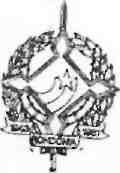 GOVERNO DO ESTADO DE RONDÔNIA GOVERNADORIADECRETO N. ll62 DE 23 DE MAIO DE  1983.ABRE CRÉDITO   SUPLEMENTAR NO   ORÇAMENTO   VIGENTE.O GOVERNADOR DO ESTADO DE RONDÔNIA, no uso de suas atribuições legais e com fundamento no artigo 7- do Decreto Lei   31   de, 30.11.82,DECRETA:fiArt. 1^ - Fica aberto a Casa Civil, um crédito suplementar no valor de CR$ 2.500.000,00 (Dois Milhões e Quinhentos Mil Cruzeiros), observando-se nas classificações institucionais, econômicas e Funcional Programática, conforme discriminação:SUPLEMENTA:2.500.000,00 2.500.000,00 TOTAL- Governadoria- Casa Civil3132.00 - Outros Serviços e EncargosTOTALCORRENTE2.500.000,00 2.500.000,002.500.000,00 2.500.000,00PROJETO/ATIVIDADE 11.01.03.07.020.2.001 Coordenação da Política Governamental TOTAL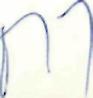 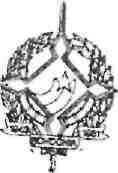 GOVERNO DO ESTADO DE RONDÔNIAGOVERNADORIAREDUZ- Governadoria- Casa Civil4120.00 - Equipamentos e Material Permanente 2.500.000,00TOTALPROJETO/ATIVIDADE 11.01.03.07.020.2.001 Coordenação da Política GovernamentalTOTALCAPITAL2.500.000,002.500.000,002.500.000,00 TOTAL2.500.000,002.500.000,00Art. 22-0 valor do presente crédito será coberto com recursos de que trata o inciso III, § lg do artigo 43 da Lei Federal 4.320 de 17.03.64.Art. 32 - Fica alterada a Programação Orçamentária da despesa dessa Unidade Orçamentária, estabelecida pelo Decreto Lei 781 de 31.12.82.IIIIIIIVTRIMESTRE TRIMESTRE TRIMESTRE TRIMESTRE159.210.000,00167.050.000,00124.140.000,0069.000.000,00TOTAL	519.400.000,00Art. 42 - Este Decreto entrará em vigor na datade sua publicação. JORGE TEIXEIRA DE OLIVEIRAGOVERNADOR